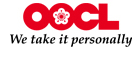 [ (주)오오씨엘코리아 입사지원서]1. 인적사항	2. 학력사항(고등학교부터 기재)3. 경력사항4. 신상정보5. 사회활동 및 해외경험 [ 자 기 소 개 서 ]지원서(자기소개서,경력기술서 포함)상의 모든 기재사항은 사실과 다름이 없음을 증명하며, 차후 지원서상의 내용이 허위로 판명되어 합격 또는 입사가 취소되더라도 이의를 제기하지 않을 것을 서약합니다.                                         작성일         년     월     일  작성자               (인/서명)<사진>성명(한글)지원분야<사진>성명(한자)희망연봉<사진>생년월일년  월  일 ( 세)입사가능일<사진>연 락 처E-mail<사진>주    소재학기간학교전공학위취득학점졸업구분소재지0000.00 ~ 0000.00고등학교-대학교/대학교/대학원/근무기간회사명최종직위 담당업무연봉퇴사사유0000.00 ~ 0000.00병    역복무기간 : 복무기간 : 복무기간 :  군별/계급/병과 : 군별/계급/병과 :병    역전역구분 : 전역구분 : 전역구분 : 면제사유 : 면제사유 : 어학점수/취득자격증어학점수/취득자격증점수/등급취득일취득일인증기관구분기간내용오오씨엘코리아에 지원한 동기 (경력자의 경우 이직 사유)오오씨엘코리아에 입사 후 포부 그리고 본인의 비전살아오면서 경험한 성공 사례와 실패 사례가장 열정을 가지고 임했던 경험과 느낀 점(회사, 동아리, 학교, 여행 등)